EAST BORDERLANDCOMMUNITY HOUSING    ANNUAL GENERAL MEETING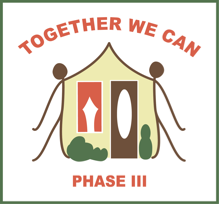  Monday, October 17, 2016 7 p.m.      Ross L. Gray School                          Sprague, Manitoba                   EBCH Organization Review                                     Refreshments                                Everyone Welcome  Memberships can be purchased at the door.PLEASE NOTE:  Community Calendar date of October 3. 2016 has been changed to date listed above. 